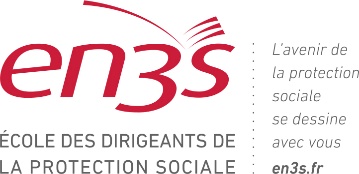 Certificat médical relatif À l’amenagement DE FORMATIONS ET / OU HÉBERGEMENTà faire remplir par un médecin AGRÉÉ (1)Une fois complété, ajoutez ce document aux justificatifs demandés lors de votre inscription.Je soussigné, Docteur 	, médecin agréé de l’administration, certifie que M 	Étudiant en formation à l’EN3S, présente une situation de handicap ou un état de santé justifiant l’application des dispositions suivantes :MESURES PARTICULIÈRES CONCERNANT LES ÉPREUVES ÉCRITES, ORALES ET LES TEMPS DE FORMATIONCocher et/ou renseigner le tableau suivant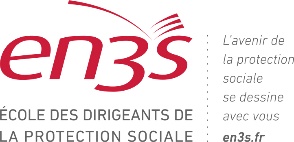 MESURES PARTICULIÈRES CONCERNANT L’HÉBERGEMENT (le cas échéant)Cocher et/ou renseigner le tableau suivantPrécisions complémentaires : (1) La liste des médecins agréés est établie dans chaque département et disponible auprès de la préfecture ou sur le site internet de chaque Agence régionale de santé : https://www.ars.sante.fr Médecin AgrééCandidatNom, Prénom :Nom, Prénom :Adresse : Date de naissance : Adresse : Adresse :Aménagements souhaitésPrécisionsMajoration d’un tiers temps pour chaque épreuveUtilisation d’un ordinateur personnelMise à disposition d’un ordinateurAssistance d’une tierce personneMobilier particulierSujets agrandisLogiciel particulier Accessibilité locauxAutreAménagements souhaitésPrécisionsAccessibilité locaux Mobilier particulierAssistance d’une tierce personneAutreA : 	Le : 	Signature(Cachet du médecin)(Cachet du médecin)